周辺地図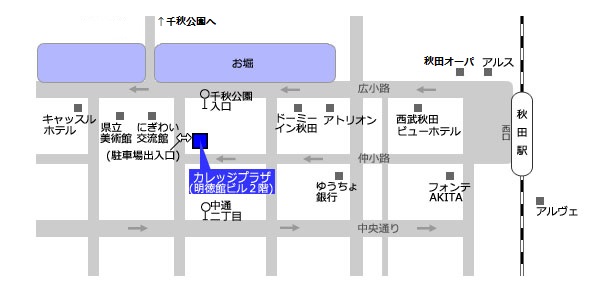 施設平面図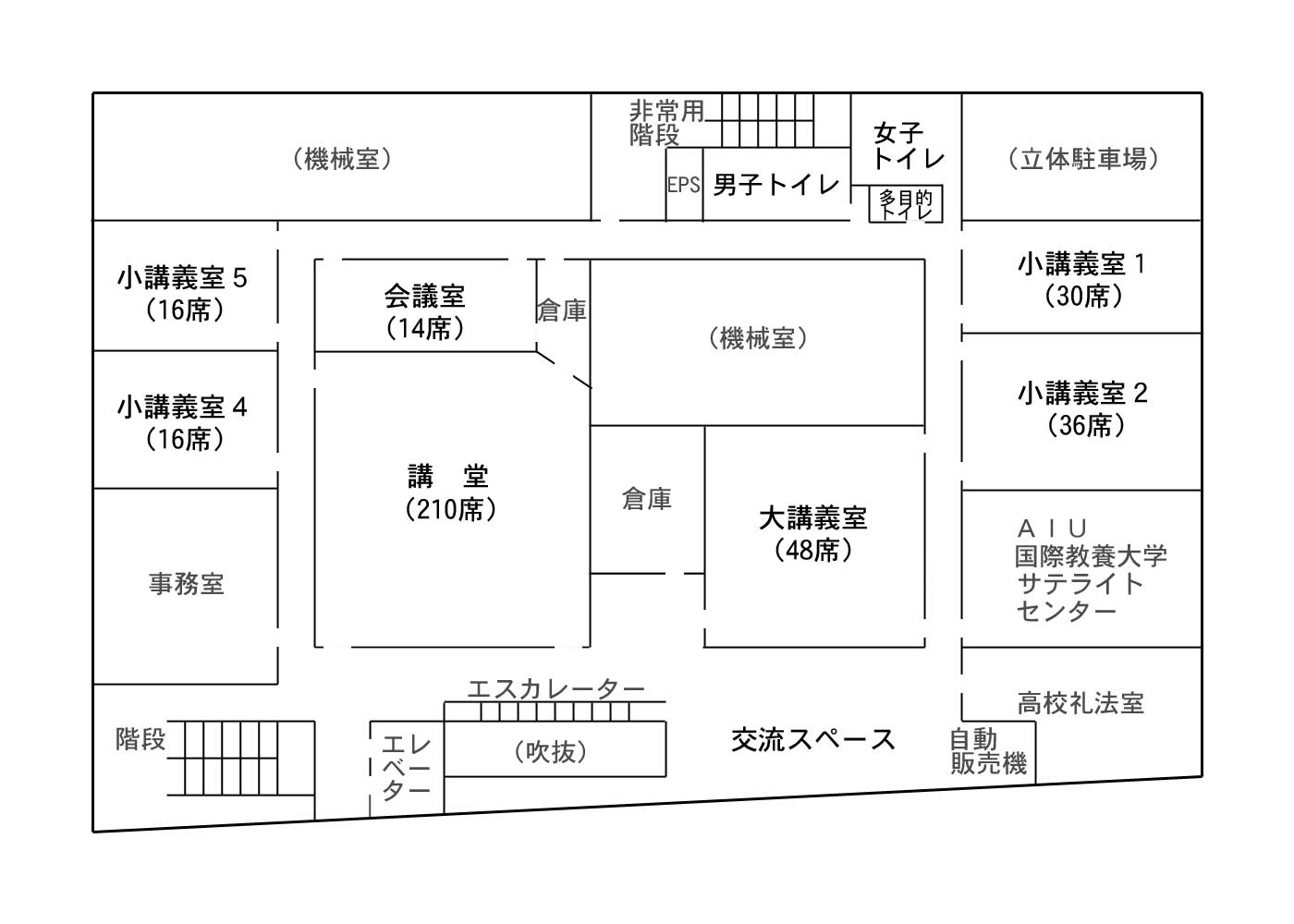 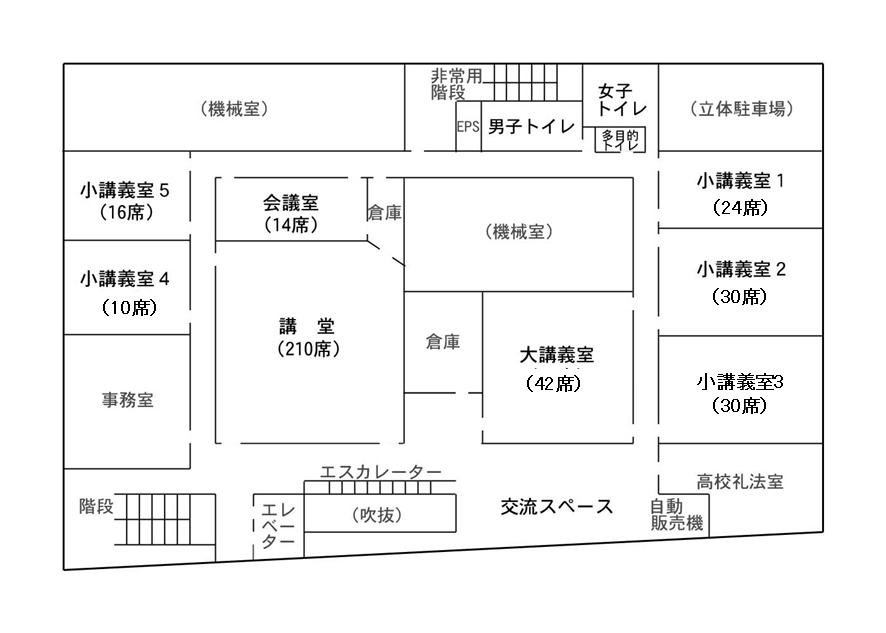 